Woche vom 28.03.-01.04.2022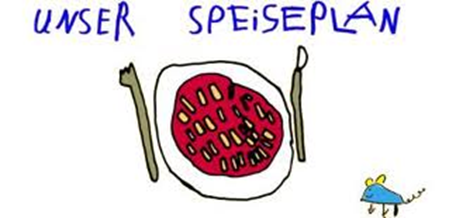 Woche vom 04.04.-08.04.2022Montag: Hähnchenschnitzel, Erbsen, KartoffelnDienstag:Möhren-KartoffelnMittwoch:Nudeln mit TomatensoßeDonnerstag: Bratkartoffeln mit EiFreitag:Schupfnudeln, Möhren, HähnchenFrühstück und Mittagessen je 3,00 Euro